С 1999 года в Железногорском детском доме существует объединение студий ремёсел «Творческие россыпи»:Студия берестыСтудия лозыСтудия соломкиВ этих студиях вы можете приобрести следующие знания и навыки:Студия бересты:обработка берестыаппликация из берестыизготовление туесовизготовление головных уборовСтудия лозы:обработка лозыплетение корзин, ваз, хлебницизготовление панноизготовление декоративных рамокСтудия соломки:обработка соломкиаппликация из соломкиплетение из соломкиНаши достиженияТворческие россыпиОбъединение декоративно-прикладного творчества студий детского домаВыставки и конкурсыВыставки и конкурсыГод РезультатРезультат«Мой край столь милый для меня».Городской конкурс«Мой край столь милый для меня».Городской конкурс2013-2015I место в номинации ДПИI место в номинации ДПИ«У Дивных гор».Региональный конкурс«У Дивных гор».Региональный конкурс2005--2014 I, II, III места в номинациях ДПТ и лучшая экспозицияI, II, III места в номинациях ДПТ и лучшая экспозиция«Ночь в музее».Городской конкурс«Ночь в музее».Городской конкурс2012-2014Лучшая презентацияЛучшая презентация« Таланты без границ».Краевой конкурс« Таланты без границ».Краевой конкурс2010-2016I, II, III места в номинациях ДПИI, II, III места в номинациях ДПИ«Мой космос».Городской конкурс«Мой космос».Городской конкурс2012-2016Денежный сертификат за победу в конкурсеДенежный сертификат за победу в конкурсе«Мирный атом».Городской конкурс«Мирный атом».Городской конкурс2013Поездка в краевой центр в краеведческий музейПоездка в краевой центр в краеведческий музейРуководители студий и воспитанники детского дома приглашают всех желающих заниматься в кружках декоративно-прикладного творчества, где вы сможете приятно проводить время, приобретёте новых друзей, научитесь делать красивые изделия для дома и семьи. Делать оригинальные подарки своими руками. Достигнув определённого уровня мастерства, вы сможете продавать свои изделия, а значит получать       прибыль,занимаясь любимым делом. 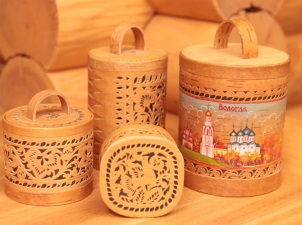  Ждём вас в наших мастерских по адресу: Россия, Красноярский край г. Железногорск ул. Восточная 19а. До встречи!получать       прибыль,занимаясь любимым делом.  Ждём вас в наших мастерских по адресу: Россия, Красноярский край г. Железногорск ул. Восточная 19а. До встречи!получать       прибыль,занимаясь любимым делом.  Ждём вас в наших мастерских по адресу: Россия, Красноярский край г. Железногорск ул. Восточная 19а. До встречи!